Mathemagic Page 107: Do question 3 (a, b & c). There is an assignment for this work. Please enter your answers there. 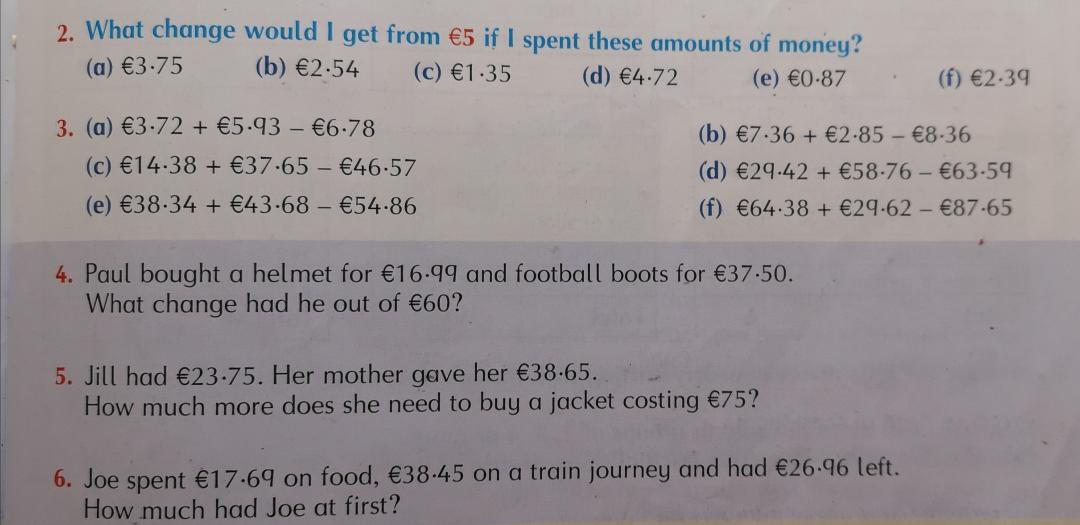 Mathemagic Page 108: Do question 3, all parts. There is an assignment for this work. Please enter your answers there. 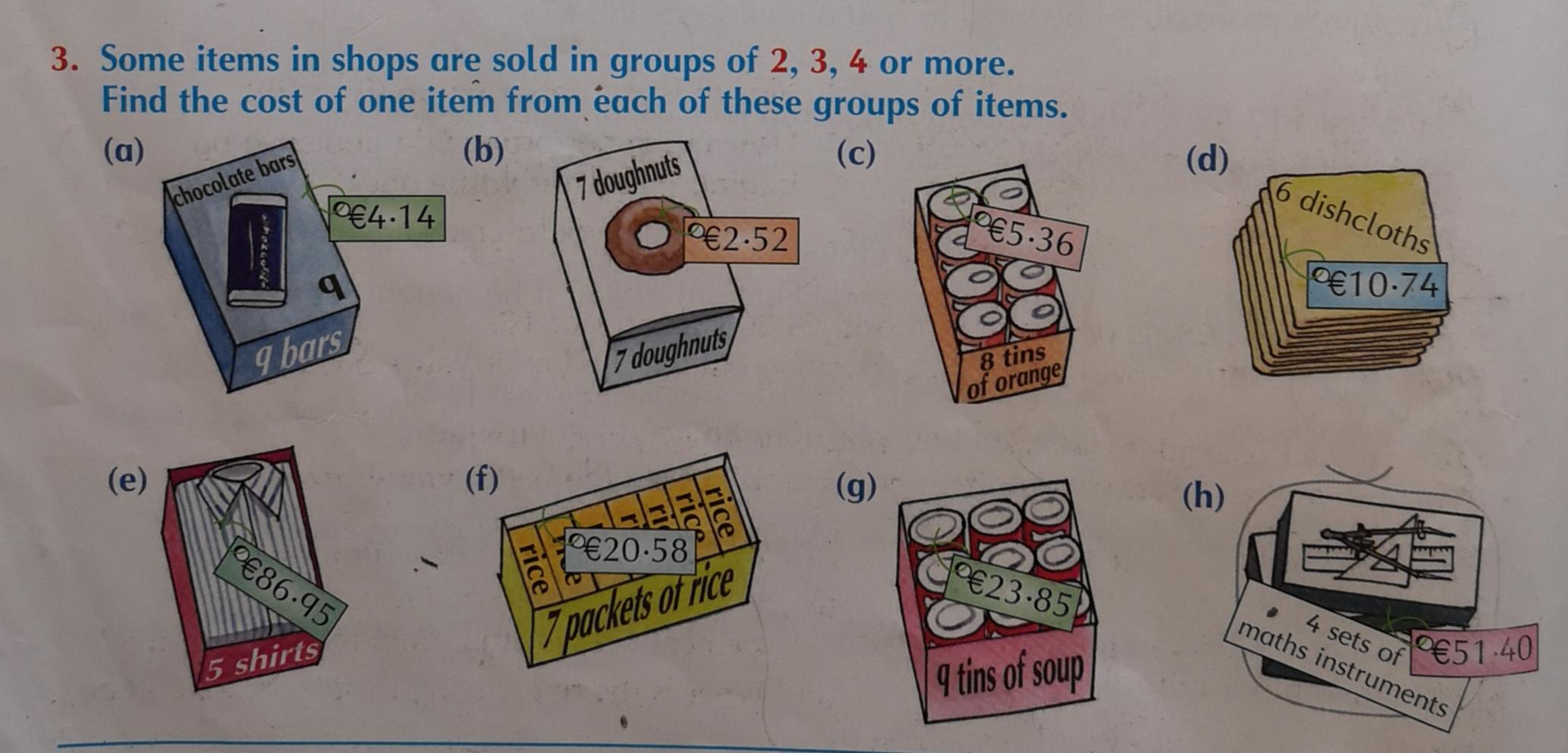 Scroll down to the next page for Mathemagic page 109Mathemagic Page 109: Do question 2 & 3 all parts. There is an assignment for this work. Please enter your answers there.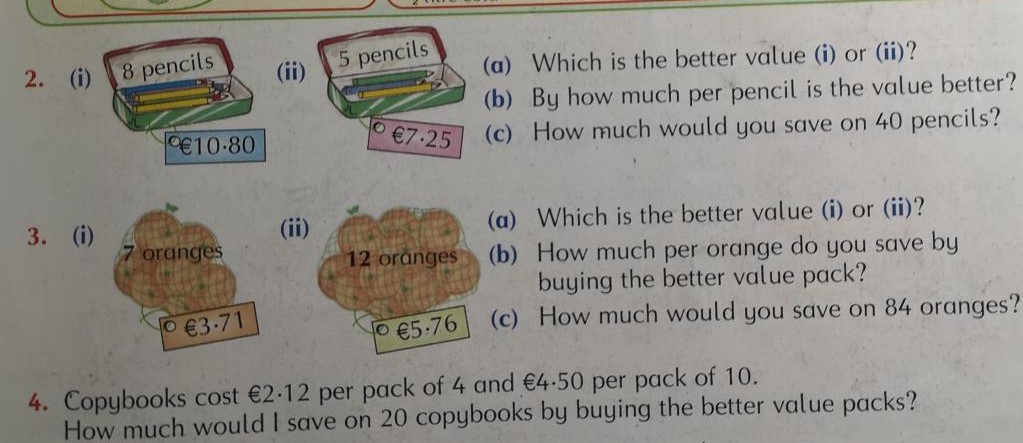 